ЧЕРКАСЬКА МІСЬКА РАДА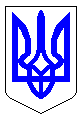 ЧЕРКАСЬКА МІСЬКА РАДАВИКОНАВЧИЙ КОМІТЕТРІШЕННЯВід 02.06.2021 № 535Про тимчасову заборону рухутранспортних засобівКеруючись статтею 3 Закону України «Про дорожній рух», у зв’язку з проведенням спортивно-масового заходу «Черкаси Нова Пошта» (напівмарафон), виконком міської ради ВИРІШИВ:1. Тимчасово заборонити рух транспортних засобів вулицею Лазарєва між бульв. Шевченка та вул. Хрещатик з 18.00 год. 11 червня 2021 до 18.00 год. 13 червня 2021 року.2. Тимчасово заборонити рух транспортних засобів на час проведення змагань з бігу з 7.45 до 13.30 години 13 червня 2021 року:2.1. Бульваром Шевченка між вул. В’ячеслава Чорновола та вул. Героїв Чорнобиля, не обмежуючи проїзд по вул. В’ячеслава Чорновола та вул. Героїв Чорнобиля;2.2. Вулицю Смілянською між бульв. Шевченка та вул. Хрещатик; 2.3. Вулицею Хрещатик між вул. Байди Вишневецького та вул. Смілянською не обмежуючи проїзд по вул. Байди Вишневецького.3. Організатору заходу «Черкаси Нова Пошта» (напівмарафон) встановити необхідні дорожні знаки, схеми об’їздів та огородження, погоджені з управлінням патрульної поліції в Черкаській області.4. Управлінню патрульної поліції в Черкаській області забезпечити:4.1. Безпеку руху транспорту і пішоходів на вказаних відрізках у міру проведення забігів учасників спортивно-масового заходу «Черкаси Нова Пошта» (напівмарафон);4.2. Пропуск громадського транспорту вул. Байди Вишневецького, при умові забезпечення безпеки руху. 5. Оприлюднити це рішення в засобах масової інформації.6. Контроль за виконанням рішення покласти на директора департаменту житлово-комунального комплексу Яценка О.О.Міський голова                                                                                          А.В. Бондаренко